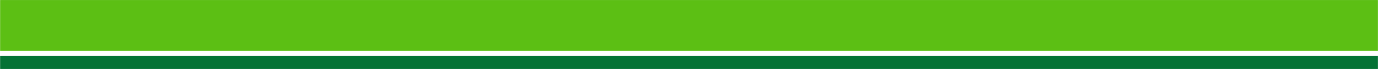 Adolygiadau sy'n canolbwyntio ar y person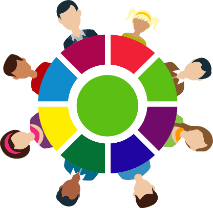 Gwybodaeth i DeuluoeddBydd y cwestiynau canlynol yn eich helpu i feddwl am yr hyn yr hoffech chi ei ddweud yn ystod yr adolygiad.  Beth ydych chi'n ei hoffi, ei edmygu a'i werthfawrogi fwyaf am eich plentyn? Y rhinweddau a'r cryfderau sy'n gwneud eich plentyn yn arbennig. Beth sydd wedi digwydd ers yr adolygiad diwethaf? Profiadau, digwyddiadau a cherrig milltir allweddol. Gallai hyn gynnwys newidiadau allweddol o ran iechyd a lles eich plentyn, ei ddysgu a'i sgiliau, ei fywyd personol, ei berthnasoedd a'i ffrindiau, a'i anghenion cymdeithasol ehangach. Yn eich barn chi, beth yw dyheadau'ch plentyn ar gyfer y dyfodol? Beth yw ei obeithion a'i freuddwydion? Beth sy'n bwysig i'ch plentyn? Beth sy'n gwneud iddo deimlo'n hapus? Sut mae'n cael hwyl? Gyda phwy mae'ch plentyn yn mwynhau treulio amser? Beth mae'ch plentyn yn hoffi ei wneud?  Ble mae'n hoffi mynd? Sut gallwn gefnogi'ch plentyn orau i ddatblygu a gwneud cynnydd?Beth mae angen i ni ei wybod neu ei wneud i helpu'ch plentyn? Beth sy'n bwysig i'ch plentyn? Dyma'r pethau sy'n ei gadw'n ddiogel, yn iach ac yn gallu dysgu. Gall hyn gynnwys perthnasoedd a ffrindiau, anghenion iechyd a lles, arddulliau cyfathrebu, arferion, trefniadau trafnidiaeth etc. Yn eich barn chi, beth sy'n gweithio'n dda ym mywyd eich plentyn? Pa bethau yr hoffech chi eu cadw'r un peth? Gallwch ystyried ei iechyd a'i les, ei berthnasoedd a'i ffrindiau, ei ddysgu a'i sgiliau, ei anghenion cymdeithasol a'i ymddygiad. Yn eich barn chi, beth sydd ddim yn gweithio cystal ym mywyd eich plentyn? Beth hoffech chi ei newid neu ei wella? Gallwch ystyried ei iechyd a'i les, ei berthnasoedd a'i ffrindiau, ei ddysgu a'i sgiliau, ei anghenion cymdeithasol a'i ymddygiad. Cwestiynau a SylwadauOes gennych unrhyw gwestiynau yr hoffech eu gofyn cyn neu yn ystod yr adolygiad? A oes unrhyw sylwadau yr hoffech eu gwneud o ran yr adolygiad neu am gynnydd eich plentyn dros y flwyddyn ddiwethaf? 